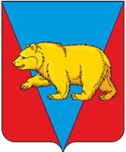 АДМИНИСТРАЦИЯ ХАНДАЛЬСКОГО СЕЛЬСОВЕТААБАНСКОГО РАЙОНА КРАСНОЯРСКОГО КРАЯПОСТАНОВЛЕНИЕ22.04.2024                                       с. Хандальск                                           №16-пОб утверждении перечня объектов муниципального контроля в сфере благоустройства в муниципальном образовании Хандальский сельсоветАбанского района Красноярского краяВ соответствии с Федеральным законом от 31.07.2020 № 248-ФЗ «О государственном контроле (надзоре) и муниципальном контроле в Российской Федерации», руководствуясь Уставом Хандальского  сельсовета  Абанского района Красноярского края, ПОСТАНОВЛЯЮ: 1. Утвердить перечень объектов муниципального контроля в сфере благоустройства в муниципальном образовании Хандальский сельсовет согласно приложению.2. Контроль над исполнением настоящего постановления оставляю за собой.3. Постановление вступает в силу со дня официального опубликования                  в периодическом печатном издании «Хандальский вестник» и подлежит размещению на официальном сайте муниципального образования в информационно-телекоммуникационной  «Интернет».Глава сельсовета                                                                                 И.А.Ягупова                                                                                                      Приложениек Постановлению администрацииХандальского сельсоветаот 22.04.2024 №16-пПЕРЕЧЕНЬ объектов муниципального контроля в сфере благоустройства в муниципальном образовании Хандальский сельсоветАбанского  района Красноярского края№п/пНаименование юридического лица, ИПНаименование объектаМесто нахожденияОГРН/ОГРНИПКатегория риска1МКОУ «Хандальская СОШ»Образовательное учреждениес. Хандальск,ул. Школьная, д.201022400509130низкий2Хандальский  ФАПУчреждение здравоохраненияс.Хандальск,ул. Школьная, д.51022400507953низкий3Пейский ФАПУчреждение здравоохраненияп.Пея, ул.Больничная, д.101022400507953низкий4Хандальский СДК МБУК «Абанская МКС»Учреждение культурыс. Хандальск, ул.Центральная,д.291122450000628низкий5Борзовский СК МБУК «Абанская МКС»Учреждение культурып.Борзово, ул.Железнодорожная, д.21122450000628низкий6ОПС ФГУП «Почта России»Отделение почтовой связис. Хандальск, ул.Центральная,д.361197746000000низкий7ИП Швабов М.В.Производственная база (лесопиление)с. Хандальск,ул. Центральная, 8А
321246800010923низкий8ИП Швабов М.В.Магазин с. Хандальск,ул. Центральная, 32321246800010923низкий9ИП Киселёв О.С.Производственная база (выращивание зерновых, лесопиление)с.Хандальск, ул.Школьная,  2А323246800094370низкий10ИП Михайлов А.В.Магазинп.Борзово,ул.Центральная,д.2315245000005879низкий11ИП Гультяева Е.Ф.Магазин п.Борзово,ул.Школьная,30304240117600012 низкий12ИП Тарасова О.Е.Закусочнаяп.Борзово,ул.Песчаная,4304240116000038низкий13ИП Фролова Е.В.Магазин п.Пея, ул.Центральная,17-2309245034500059низкий